Секция «Юный переводчик»Английский язык5-6 классы 9-11 классы  Секция «Юный переводчик»	Немецкий язык	5-6 классы 7-8 классы 9-11 классы  Секция «Юный переводчик»Французский язык5-6 классы 7-8 классы 9-11 классы Секция «Классика перевода»5-6 классы Талипова Анабель, МБОУ гимназия № 1 г. Кузнецка Пензенской области.7-8 классы 	9-11 классы 	От всей души поздравляем победителей!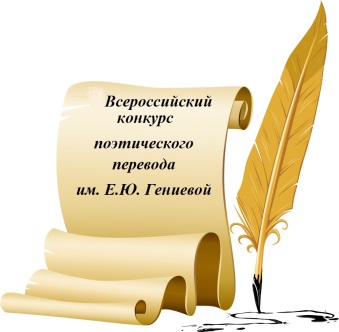 Подведены итоги III Всероссийского конкурса на лучший поэтический перевод с английского, немецкого, французского языков имени Е.Ю. Гениевой1 место –Яшина Таисия, ГАОУ Московской области «Долгопрудненская гимназия».2 место –Борисенко Мария, ЧОУ «Православная гимназия во имя Святых равноапостольных Кирилла и Мефодия» г. Кемерово;Михайлов Максим, МОУ "ГИМНАЗИЯ № 5" Заводского района г. Саратова;Новожилов Фёдор, ГАОУ Саратовской области «Гимназия № 1»;Саушкин Максим, МБОУ «СОШ № 10 с углубленным изучением отдельных предметов имени академика Ю.А. Овчинникова», г. Красноярск;Хахалева Влада, МОУ «СОШ № 1» Фрунзенского  района г. Саратова»;Шулубин Тимофей, ГБОУ СОШ № 197  Центрального района                г. Санкт-Петербурга.3 место –Григорьева Диана, МАОУ «СОШ п.Тепличный муниципального образования «Город Саратов»;Зубрилова Виктория, ГАОУ Саратовской области «Лицей гуманитарных наук»;   Костырева Анастасия, МОУ "СОШ № 6" Октябрьского района г. Саратова;Миронова Вера, МОУ СОШ № 2 г. Хвалынска Саратовской области;Плешакова Олеся, МАОУ «СОШ № 18» г. Балаково Саратовской области;Янгайкина Арина, МОУ «Гимназия № 19» г. Саранска, Республика Мордовия.7-8 классы 7-8 классы 1 место -2 место –Тупицын Ярослав, МОУ «Средняя общеобразовательная школа № 2 г.Ершова Саратовской областиим.Героя Советского Союза Зуева М.А.»Атутина Ксения, Филиал МОУ СОШ № 3 г. Хвалынска в селе Старая Лебежайка;Боева Маргарита, МОУ «СОШ № 76 имени М.Г.Галицкого» Ленинского района г. Саратова;Коносова Альбина, МОУ «СОШ № 84» Заводского района г. Саратова;Мартышкина Диана, МОУ «СОШ № 59» с углубленным изучением предметов Заводского района г. Саратова.3 место –Жукова Елизавета, ОГАОУ «Шуховский лицей» Белгородской области;Изюмов Андрей, ГАОУ Саратовской области «Гимназия № 1»;Седова Юлия, МОУ «СОШ № 63 с УИП» г. Саратова;Семыкин Иван,ОГАОУ «Шуховский лицей» Белгородской области;Угольникова Дарья, ГАОУ Саратовской области «Гимназия              № 1»;Чусляева Софья, МОУ «Лицей № 56» г. Саратова.1 место –Кудакова Полина, МАОУ Саратовской области «Гимназия №1»Шевченко Людмила, МАОУ "Ангарский лицей № 1" Иркутской области.2 место –Ангузова Валерия, ГБОУ «Лицей-интернат «Центр одарённых детей» г. Нижний Новгород;Игошина Полина, ГАОУ Саратовской области «Гимназия № 1».3 место –Коваль Дарья, МОУ «Лицей № 107» г. Саратова;Морозова Ульяна, МОУ «СОШ № 32 с УИП имени Александра Сергеевича Пушкина»Энгельсского муниципального района;Сергеева Анастасия, МАОУ «Лицей «Солярис»;Сизова Татьяна, МОУ «Лицей № 56» г. Саратова;Урусова Алина, МОУ «СОШ № 82» г. Саратова;Чихичина Александра, МАОУ «Лицей № 36» г. Саратова.1 место –Висаригова Сафия, МБОУ «СОШ с.Б.Дмитриевка Лысогорского района Саратовской области»;Владимиров Дмитрий, ГАОУ Саратовской области «Гимназия              № 1».2 место –Говоров Илья,ГАОУ Саратовской области «Гимназия № 1»;Махмутмерзаева Индира, МБОУ «СОШ с.Б.Дмитриевка Лысогорского района Саратовской области»;Зинченко Евгения,МБОУ гимназия № 1  г. Кузнецка Пензенской области.3 место –Богоутдинова Элина, МОУ «СОШ № 45» г. Саратова;Кожемякова Дарья, МБОУ гимназия № 1 г. Кузнецка Пензенской области;Павлова Елена,МАОУ «СОШ №21 им. П.А.Столыпина»  Кировского района г.Саратова;Панова Анастасия, ГАОУ Саратовской области «Лицей гуманитарных наук»г. Саратова»;Швецов Владислав, МБОУ гимназия № 1 г. Кузнецка Пензенской области;Ямбулатова Алсу, МБОУ гимназия № 1 г. Кузнецка Пензенской области.1 место –Абдиганиева Навбахор, МБОУ «СОШ с.Б.Дмитриевка Лысогорского района Саратовской области»;Бялькина Евгения, МАОУ «СОШ р.п. Соколовый Гагаринского района Саратовской области».2 место –Бисерова Мария, ГАОУ Саратовской области «Лицей гуманитарных наук»;Веретенникова Елизавета, ГАОУ Саратовской области «Гимназия № 1»;Горохова Анна, ГАОУ Московской области «Долгопрудненская гимназия»;Манушин Александр, МБОУ гимназия № 1 г. Кузнецка Пензенской области;Сустретов Сергей, МАОУ Саратовской области «Инженерный лицей».3 место –Дзвиняцкая Галина, МОУ средняя общеобразовательная школа  № 3 г.Хвалынска Саратовской области;Еремина Екатерина, ГАОУ Московской области «Долгопрудненская гимназия»;Ерёменко Дмитрий, МОУ «СОШ № 38» г. Саратова;Чекманова Дарья, МОУ «СОШ № 22» г. Саратова;Черепкова Мария, ГАОУ Московской области «Долгопрудненская гимназия»;Шигербаева Амина, МОУ «СОШ № 1 г.Новоузенска Саратовской области».1 место –  2 место –Абубикарова Камилла, МБОУ гимназия № 1 г. Кузнецка Пензенской области;Пищёлко Георгий, МОУ «СОШ № 32 с УИП имени Александра Сергеевича Пушкина» Энгельсского муниципального района.Акимова Ксения, МОУ «СОШ № 45» г. Саратова;Горных Михаил,МАОУ «СОШ п.Дубки муниципального образования «Город  Саратов»;Малахова Арина, МОУ «СОШ № 59 С УИП» г. Саратова;Морозова Ульяна,МОУ «СОШ № 32 с УИП имени Александра Сергеевича Пушкина» Энгельсского муниципального района;Степаненко Софья, ГАУ Калининградской области общеобразовательная организация «Школа-интернат лицей-интернат».3 место –Божко Алексей, МБОУ-СОШ р.п.Советское Советского района Саратовской области;Давыдов Макар, МБОУ гимназия № 1 г. Кузнецка Пензенской области;Иванов Глеб, филиал МБОУ СОШ села Каменка в селе Благовещенка Самойловского района Саратовской области;Илимисова Карина, МБОУ «СОШ с. Натальин Яр Перелюбского муниципального района Саратовской области»;Савченко Ксения, МОУ «СОШ № 32 с УИП имени Александра Сергеевича Пушкина» Энгельсского муниципального района;Хорбин Вадим, МАОУ «Лицей № 15» г. Саратова.1 место –Тихонова Дарья, МОУ «СОШ № 10» г. Саратова.2 место –Бородина Мария, МОУ «СОШ р.п. Озинки» Озинского района Саратовской области;Гусейнова Арина, МАОУ «СОШ №21 им. П.А. Столыпина»  Кировского района г.Саратова;Сыч Мария, МАОУ «Гимназия № 2» г. Саратова.3 место –Багманян Полина, МОУ «СОШ п. Римско-Корсаковка Краснопартизанского района Саратовской области»;Ибрагимова Милена, МОУ «СОШ № 10» г. Саратова;Разгулова Ангелина, МАУДО ДТДиМ им. О.П. Табакова г. Саратова.1 место –Бабин Александр, МОУ «СОШ № 10» г. Саратова.2 место –Земсков Максим, МАОУ «Гимназия № 2» г. Саратова;Решников Константин, МАУДО ДТДиМ им. О.П. Табаковаг. Саратова;Скрипникова Мария, ГАОУ Саратовской области «Гимназия № 1».3 место –Волкова Мария, МОУ «Гимназия № 19» г. Саранска Республика Мордовия;Гордеева Елена, МОУ «СОШ № 66 имени Н.И. Вавилова» Волжского района г. Саратова;Дедюкин Даниил, МОУ «Лицей № 56» г. Саратова;Рожкова Мария,МОУ «СОШ № 10» г. Саратова.1 место –Ионина Анастасия, МОУ «СОШ р.п. Озинки» Озинского района Саратовской области.2 место –Ангузова Валерия, ГБОУ «Лицей-интернат «Центр одарённых детей» г. Нижний Новгород;Жаворонкова Юлия, МОУ «СОШ № 10» г. Саратова.3 место –Байков Оскар, МАОУ Лицей ИГУ г. Иркутска;Борнякова Софья, ГАОУ Саратовской области «Гимназия№ 1»;Зубков Роман, ГАОУ Саратовской области «Инженерный лицей».1 место –Гребенщикова Елизавета, ГАОУ СО «Гимназия № 1».2 место –Дашевская Екатерина, МОУ «СОШ № 103» г. Саратова;Долганова Елизавета, МАОУ «Гимназия № 1 имени Героя Советского Союза Д.З. Тарасова» г. Балаково Саратовской области;Григорьева Диана, МАОУ «СОШ п. Тепличный» муниципального образования «Город Саратов»;Кузьмина София, МОУ «СОШ № 41» г. СаратоваКолосова Дана, ГАОУ Саратовской области «Гимназия № 1».3 место –Алексеев Егор, МАОУ «Гимназия № 1 имени Героя Советского Союза Д.З. Тарасова» г. Балаково Саратовской области;Затикян Виктория, МАОУ «СОШ «Аврора» г. Саратова;Князева Софья, МОУ «Гимназия № 89» г. Саратова;Новик Иван, МБОУ «СОШ им. М.М.Рудченко с. Перелюб Перелюбского муниципального района Саратовской области»;1 место –Крылов Никита, ГАОУ СО «Лицей-интернат 64».2 место –Венедиктов Владислав, МАОУ «Лицей № 36» г. Саратова;Губанова Дарья, МОУ «Гимназия № 7» г. Саратова;Кирилов Нестор, МАОУ «Лицей № 24 им.М.М.Расковой» Кировского района г. Саратова;Курилова Алина, МОУ «СОШ № 2» г.Аркадак Саратовской области;Семышева Софья, ГАОУ Московской области «Долгопрудненская гимназия»;3 место –Горина София, МОУ - СОШ с. Подлесное Марксовского района Саратовской области им. Ю.В.Фисенко;Ефремова Виктория, МОУ «СОШ № 2 г. Ершова Саратовской области им. Героя Советского Союза Зуева М.А.»;Кильдишов Макар, МОУ «СОШ № 100» г. Саратова;Ревин Кирилл, МОУ «СОШ № 103» г. Саратова;Семисожонова Виктория, МОУ «Русская православная классическая гимназия» г.Саратова;Соколова Арина, ГАОУ Московской области «Долгопрудненская гимназия».1 место –Мамедова Алиса, ГАОУ Саратовской области«Гимназия № 1»;Шавронская Алиса, МАОУ «Гимназия № 19» Приволжского района г. Казани.2 место –Гришунин Артем, МАОУ «СОШ № 13»  г. Балаково Саратовской области;Змеева Анна, СолтаеваРайян, МОУ «СОШ № 55» г. Саратова;Малявин Алексей, ГАОУ Саратовской области «Гимназия № 1»;Пахомович Маргарита, МАОУ «Ангарский лицей №1» г. Ангарска Иркутской области;Семяшкин-Захватченко Мирослав, МОУ «СОШ № 60 имени Героя Советского Союза П.Ф. Батавина» г. Саратова; Фугарова Виктория, ГАОУ СО«Гимназия № 1».3 место –Борзова Анна, МАОУ «СОШ № 2» г. Балаково Саратовской области;Команицкая Есения, МОУ «СОШ № 45» г. Саратова;Лутохина Виолетта,МОУ «Гимназия № 5» г. Саратова;Моисеева Анна, МОУ «Гимназия № 5» г.Саратова;Незовибатько София, МОУ «СОШ имени М.В.Скворцова села Березовая Лука Духовницкого района Саратовской области»;Самаркина Татьяна, МОУ «Гимназия №19» г.Саранска Республика Мордовия;Силантьева Кира, МБОУ гимназия № 1 г. Кузнецка Пензенской области;Симонова Софья, ГАОУ СО «Лицей гуманитарных наук»;Тимофеев Лев, ГАОУ Саратовской области«Гимназия № 1».